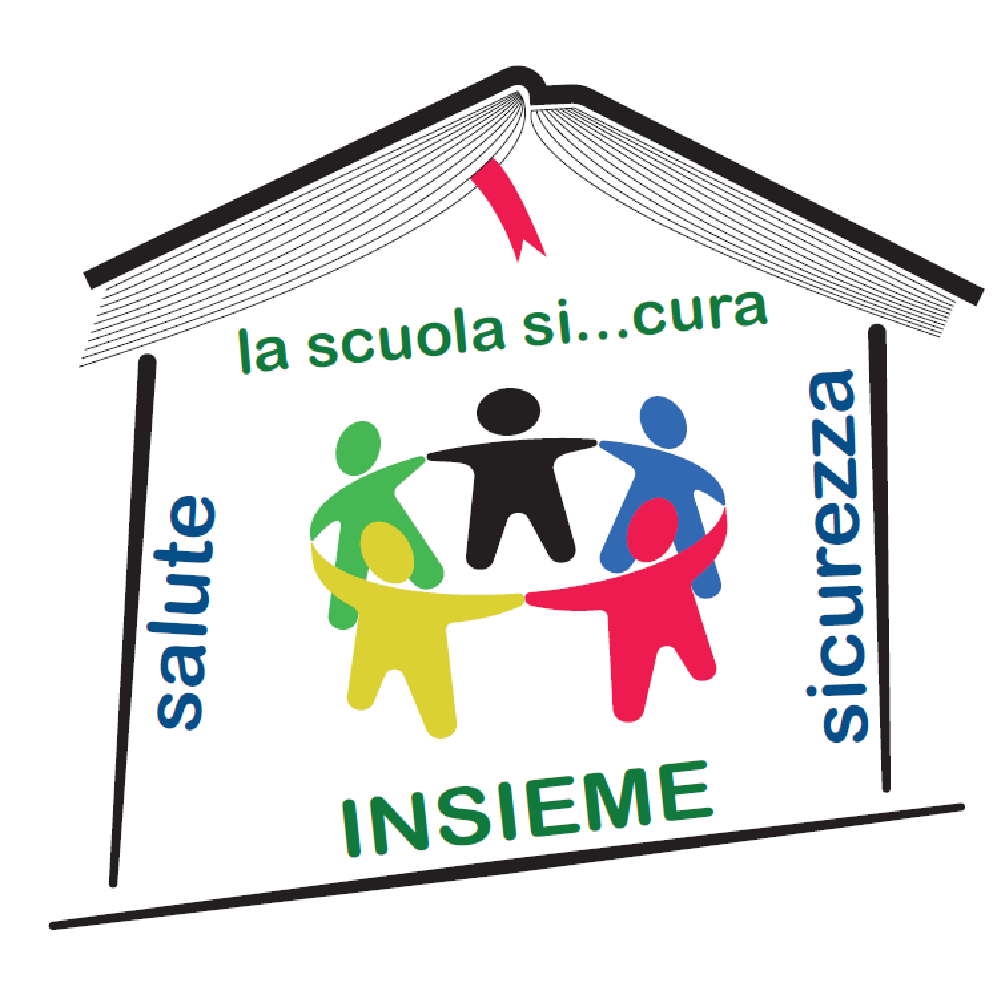 “Scuola Sicura”Progetto di integrazione della sicurezza del lavoro nei curricola della scuola secondaria di 2° gradoCOMPETENZA 2 - Riconoscere, valutare, gestire e prevenire il rischio, il pericolo, il danno da movimentazione merci2 - Riconoscere, valutare, gestire e prevenire il rischio, il pericolo, il danno da movimentazione merciU.F.MOVIMENTAZIONE MERCI - Modulo 3MOVIMENTAZIONE MERCI - Modulo 3AREAScientifica (Fisica)Scientifica (Fisica)CLASSISeconda Liceo Scientifico, Scienze Applicate, Sportivo; Terza altri LiceiPrimo/Secondo periodoABILITÀCONOSCENZEMOD.3 SYLLABUSATTIVITÀMATERIALI  DIDATTICIDIFFERENZIARE i comportamenti in caso di pericoli specifici (movimentazione merci)APPLICARE procedure di utilizzo degli spazi in situazione di emergenzaUTILIZZARE appropriati dispositivi di protezione individualePREVENZIONE E PROTEZIONEREGOLAMENTIAMBIENTI12 - Movimentazione merci12.1.1 - Rischi di investimento e caduta carichi nella guida di automezzi, carrelli e mezzi di sollevamentolezione frontale su:a)Moto uniformemente acceleratob)Moto di caduta di un corpo: corpo lanciato, moto parabolico2. lezione pratica in laboratorio con gli strumenti specifici( rotaia a cuscino d’aria, …….)Libri di testo in adozioneVERIFICA FINALETipologia: Test e/o esercizi applicativi + Test finaleDurata: 30 min (verifica parziale) + tempo variabile (verifica sommativa)VERIFICA FINALETipologia: Test e/o esercizi applicativi + Test finaleDurata: 30 min (verifica parziale) + tempo variabile (verifica sommativa)VERIFICA FINALETipologia: Test e/o esercizi applicativi + Test finaleDurata: 30 min (verifica parziale) + tempo variabile (verifica sommativa)VERIFICA FINALETipologia: Test e/o esercizi applicativi + Test finaleDurata: 30 min (verifica parziale) + tempo variabile (verifica sommativa)VERIFICA FINALETipologia: Test e/o esercizi applicativi + Test finaleDurata: 30 min (verifica parziale) + tempo variabile (verifica sommativa)TEMPO COMPLESSIVO   4 oreTEMPO COMPLESSIVO   4 oreTEMPO COMPLESSIVO   4 oreTEMPO COMPLESSIVO   4 oreTEMPO COMPLESSIVO   4 ore